13.01.2021г.РОССИЙСКАЯ ФЕДЕРАЦИЯИРКУТСКАЯ ОБЛАСТЬЖигаловский районАДМИНИСТРАЦИЯ                     ПЕТРОВСКОГО СЕЛЬСКОГО ПОСЕЛЕНИЯПОСТАНОВЛЕНИЕОб утверждении  перечня предприятий для исполнения наказания в виде исправительных и обязательных работ на территории Петровского сельского поселенияВ соответствии с ч.1 ст. 49, 50  Уголовного кодекса Российской ФедерацииПОСТАНОВЛЯЮ:Утвердить Перечень предприятий, находящихся на территории Петровского сельского поселения, для отбывания наказаний в виде исправительных работ, согласно приложения  2Определить виды обязательных  работ и перечень объектов для отбывания наказаний в виде обязательных работ, согласно приложения 1.Признать утратившим силу постановление главы  от29.04..2020г.  № 2 «Об утверждении  перечня предприятий для исполнения наказания в виде исправительных и обязательных работ на территории Петровского сельского поселения»4.    Опубликовать (обнародовать) настоящее постановление в информационном листе «Петровский вестник» и на сайте администрации в сети Интернет. 5.         Контроль за исполнением настоящего постановления оставляю за собой.         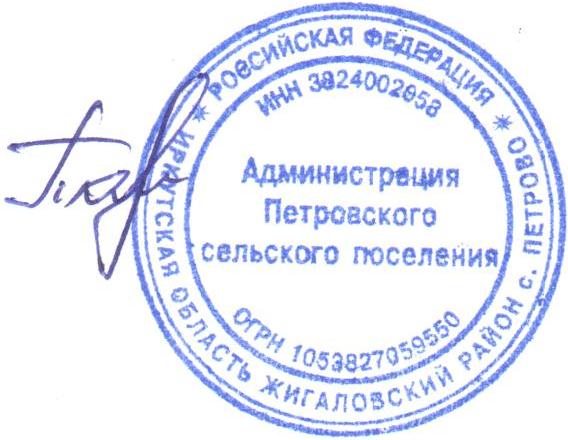 Глава Петровского сельского поселения                                                    Т.Н. Тарасова                                                               Приложение  1                                                                                                               к Постановлению главы                                                                                               Петровского сельского поселения                                                                                                                                 от  13.01.2021г.Согласовано:                                                                         	УТВЕРЖДАЮ:ФКУ УИИ КМФ (Качугский МФ ФКУ УИИ	Глава Петровского сельского России      по Иркутской области)                                         поселения                                                 (дислокация Жигалово)                                                             Ст. инспектор майор внутренней службы__________________С.С. Парыгина                                  ____        ________Т.Н. ТарасоваПеречень объектов для отбывания наказаний в виде обязательных работ  Приложение 2                                                                                                                                                                              к Постановлению главы                                                                                               Петровского сельского поселения                                                                                                          от  13.01.2021г.Согласовано:                                                                        	УТВЕРЖДАЮ:ФКУ УИИ КМФ                                                                          (Качугский МФ ФКУ УИИ России                                           Глава Петровского сельскогоПо Иркутской области)                                                              поселения(дислокация Жигалово)                                                       Ст. инспектор майор внутренней службы__________________С.С. Парыгина       	____     ________Т.Н.ТарасоваПеречень предприятий для отбывания наказаний в виде исправительных  работ№п/пНаименование и адрес учрежденияРуководитель Телефон Виды работ 1.Администрация Петровского сельского поселения,с. Петрово, ул. Ленская, 40Тарасова Т.Н22-3-39Благоустройство населенных пунктов№НаименованиеучрежденияРуководительАдрес, телефонИП Глава КФХ«Пантеенко Е.Н.»Пантеенко Елена Николаевнас. Петрово ул.Молодёжная,622-3-26ИП Глава КФХ «Тарасов М.Л.»Тарасов Михаил Любинардович.с. ПетровоУл.Набережная,722-3-15ИП Глава КФХ «Пацаган Е.В.»ПацаганЕвгений Владимировичс. Петрово ул.Ленская,30-222-3-18ИП Глава КФХ «Оганесян А.А.»Оганесян Анна Августиновнас. Петрово ул.Лесная,822-3-22ИП Глава КФХ «Чупарин В.С.»Чупарин Владимир Степановичс. Петрово ул.Молодёжная,1022-3-34ИП Глава КФХ «Тарасов Э.М.»Тарасов Эдуард Михайловичс. ПетровоУл.Набережная,622-3-30ИП Глава КФХ «Тарасов Н.А.»Тарасов Николай Андреевичс. Петрово ул.Ленская,3722-3-19